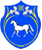   РОССИЙСКАЯ ФЕДЕРАЦИЯ                       РЕСПУБЛИКА ХАКАСИЯШИРИНСКИЙ РАЙОНАДМИНИСТРАЦИЯЦЕЛИННОГО СЕЛЬСОВЕТАПОСТАНОВЛЕНИЕ«01»  ноября  2023г.                                    с. Целинное                                                 № 102О предоставлении разрешения на отклонениеот предельных параметров разрешенного строительствареконструкции объектов капитального строительстваВ соответствии с  Градостроительным кодексом Российской Федерации, Федеральным Законом от 06.10.2003 № 131-ФЗ «Об общих принципах организации местного самоуправления в Российской Федерации», Уставом муниципального образования Целинный сельсовет, заключением по публичным слушаниям от 16.10.2023г.ПОСТАНОВЛЯЕТ:Предоставить гр. Боценко  И.С. разрешение на отклонение от предельных параметров разрешенного строительства, реконструкции объектов капитального строительства для земельного участка, расположенного по адресу: Российская Федерация, Республика Хакасия, Ширинский район, село Целинное, улица Строительная дом 12 кадастровый номер 19:11:140111:58, в части уменьшения минимального отступа от границ земельного участка, за пределами которого запрещено строительство по всему периметру строения с 3 м до 0м. Постановление вступает в силу после его опубликования (обнародования) и подлежит размещению на официальном сайте Целинного сельсовета. Контроль за исполнением настоящего постановления оставляю за собой.Глава Целинного сельсовета                                                                                 Т.И.Морозова